Sidlesham Primary School Sports Premium Document 2022-2023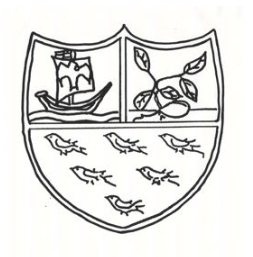 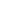 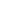 Key achievements to date:Areas for further improvement and baseline evidence of need:Increased participation in sports at break and lunch timePercentage of children overweight and obese is below national average Consistent level of PE teaching throughout year groupsIncreased level of enjoyment and participation in PE lessonsIncreased number of students taking part in sports clubsDesigned and implemented a bespoke, and progressive PE curriculumIncreased number of children taking part in swimming lessonsWider variety of sporting events Improve current swimming levels – not all children are able to swim 25metres by the time they leave primary schoolUse of adaptive teaching – how can equipment or delivery be altered to enable students to achieve the lesson outcome Meeting national curriculum requirements for swimming and water safetyPlease complete all of the below:What percentage of your current Year 6 cohort swim competently, confidently and proficiently over a distance of at least 25 metres?N.B. Even though your children may swim in another year please report on their attainment on leavingprimary school.78%What percentage of your current Year 6 cohort use a range of strokes effectively [for example, front crawl, backstroke and breaststroke]?73%What percentage of your current Year 6 cohort perform safe self-rescue in different water-based situations?68%Schools can choose to use the Primary PE and Sport Premium to provide additional provision for swimming but this must be for activity over and above the national curriculum requirements. Have you used it in this way?Used to provide an additional swimming instructor. Academic Year: 20122/23Total fund allocated: £17,370Total spend: £17,250Date Updated: July 2023 Date Updated: July 2023 Key indicator 1: The engagement of all pupils in regular physical activity – Chief Medical Officer guidelines recommend that primary school children undertake at least 30 minutes of physical activity a day in schoolKey indicator 1: The engagement of all pupils in regular physical activity – Chief Medical Officer guidelines recommend that primary school children undertake at least 30 minutes of physical activity a day in schoolKey indicator 1: The engagement of all pupils in regular physical activity – Chief Medical Officer guidelines recommend that primary school children undertake at least 30 minutes of physical activity a day in schoolKey indicator 1: The engagement of all pupils in regular physical activity – Chief Medical Officer guidelines recommend that primary school children undertake at least 30 minutes of physical activity a day in schoolPercentage of total allocation:Key indicator 1: The engagement of all pupils in regular physical activity – Chief Medical Officer guidelines recommend that primary school children undertake at least 30 minutes of physical activity a day in schoolKey indicator 1: The engagement of all pupils in regular physical activity – Chief Medical Officer guidelines recommend that primary school children undertake at least 30 minutes of physical activity a day in schoolKey indicator 1: The engagement of all pupils in regular physical activity – Chief Medical Officer guidelines recommend that primary school children undertake at least 30 minutes of physical activity a day in schoolKey indicator 1: The engagement of all pupils in regular physical activity – Chief Medical Officer guidelines recommend that primary school children undertake at least 30 minutes of physical activity a day in school46%School focus with clarity on intended impact on pupils:Actions to achieve:Funding allocated: £8100Evidence and impact:Sustainability and suggested next steps:Ensure all students across the school have the opportunity to take part in a sporting event. Opportunities for physical activity increased during break and lunch periods. Creation and maintenance of clear playing zones on the field to encourage physical play of all age and abilities. Attend and take part in a wide variety of sporting events. Track which children have been given the opportunity as they move through the school – to ensure equal opportunities are given. Contributions towards the purchasing of a school playground trim trail. Purchase of two all-weather basketball hoops enabling students to play basketball at breaks and lunchtimes as well as during that PE unit.  Use of grass line painter to subdivide field into different zones –enabling all age groups to participate in different sports such as football or basketball.£1000 (transport and entry costs)£6000£700£400Students took part in a wide range of sports events from dodgeball to basketball. Children in KS1 took part in infant athletics and infant agility – events designed to allow children to experience a wide range of sporting activities. Work was completed on the schools trim trail in the summer of 2023. Therefore, students have not had the opportunity yet to use this new piece of equipment – however, this will be a focus in September 2023. Students have utilised this new piece of equipment during every break and lunch time and has seen a wide variety of ages use this.This has seen a significant upturn in the number of KS1 and lower KS2 students engaging with sports such as football, handball and basketball during break times. This is due to them being able to play with children of their age, size and ability levels rather than that of the UKS2. Student’s engagement and enjoyment in competitive sports has increased. The schools is now working on directing students towards clubs outside of school, which they demonstrate a talent or interest in. Look at how Reception can include this equipment as part of their physical provision. Look at what sporting provisions we can provide KS1 at break and lunch time.Look at reviewing whether the field goals need replacing. As well as this, looking into whether any other sports or activities can be set up and ran on the field. Key indicator 2: The profile of PESSPA being raised across the school as a tool for whole school improvementKey indicator 2: The profile of PESSPA being raised across the school as a tool for whole school improvementKey indicator 2: The profile of PESSPA being raised across the school as a tool for whole school improvementKey indicator 2: The profile of PESSPA being raised across the school as a tool for whole school improvementPercentage of total allocation:Key indicator 2: The profile of PESSPA being raised across the school as a tool for whole school improvementKey indicator 2: The profile of PESSPA being raised across the school as a tool for whole school improvementKey indicator 2: The profile of PESSPA being raised across the school as a tool for whole school improvementKey indicator 2: The profile of PESSPA being raised across the school as a tool for whole school improvement6%School focus with clarity on intended impact on pupils:Actions to achieve:Funding allocated:£1000Evidence and impact:Sustainability and suggested next steps:Increase staff responsible for providing sporting events Hire coach as staff member to take students to and from competitions(competitions X 2 hr slot X £25)20 X 2 X 25 =£1000Students were able to attend a huge number of sporting events as a supply teacher was not needed in order for students to attend. This meant that a greater percentage of students were able to participate in sporting events. This method has greatly reduced the cost of sending students to sporting events as the pay rate of the sports coach is significantly less than a supply teacher’s rate. Key indicator 3: Increased confidence, knowledge and skills of all staff in teaching PE and sportKey indicator 3: Increased confidence, knowledge and skills of all staff in teaching PE and sportKey indicator 3: Increased confidence, knowledge and skills of all staff in teaching PE and sportKey indicator 3: Increased confidence, knowledge and skills of all staff in teaching PE and sportPercentage of total allocation:Key indicator 3: Increased confidence, knowledge and skills of all staff in teaching PE and sportKey indicator 3: Increased confidence, knowledge and skills of all staff in teaching PE and sportKey indicator 3: Increased confidence, knowledge and skills of all staff in teaching PE and sportKey indicator 3: Increased confidence, knowledge and skills of all staff in teaching PE and sport8%School focus with clarity on intendedimpact on pupils:Actions to achieve:Fundingallocated:£1450Evidence and impact:Sustainability and suggestednext steps:Increase the quality and consistency of PE lessons across the school. Increase staff competence in delivering a wider variety of sports .Use of GetSet4PE to deliver PE across Sidlesham Primary. Hiring sports coaches as part of games day to work alongside teachers in the delivery of sporting activities. This will enable them to gain a greater understanding of the progressions involved in that lesson/series of lessons.  £450£1000A bespoke PE curriculum that is clear and progressive has been created using the GetSet4PE planning units. This has enabled students to make noticeable progress in their physical literacy as they move through the school. Staff were able to work alongside coaches in the delivery of different sporting activities. This enabled them to gain in both confidence and clarity of their delivery in a wide range of sports.  . 
Pupil voice will need to be undertaken to ascertain which units need improving – whether it be due to enjoyment, quality of lessons or quality of resources. Sports lead to look at individual areas where teachers are struggling e.g. gymnastics and organise CPD around this area.Key indicator 4: Broader experience of a range of sports and activities offered to all pupilsKey indicator 4: Broader experience of a range of sports and activities offered to all pupilsKey indicator 4: Broader experience of a range of sports and activities offered to all pupilsKey indicator 4: Broader experience of a range of sports and activities offered to all pupilsPercentage of total allocation:Key indicator 4: Broader experience of a range of sports and activities offered to all pupilsKey indicator 4: Broader experience of a range of sports and activities offered to all pupilsKey indicator 4: Broader experience of a range of sports and activities offered to all pupilsKey indicator 4: Broader experience of a range of sports and activities offered to all pupils20%School focus with clarity on intendedimpact on pupils:Actions to achieve:Fundingallocated:£3500Evidence and impact:Sustainability and suggestednext steps:Students experience sports that they might not get to outside of school.Increase the quality and variety of activities within outdoor learning.Ensure all lessons are adaptable so all students are able to achieve the lesson outcome. School subsidised school trip to local ice skating rink. All students were able to take part in an ice skating session, for many their first time. Purchase of outdoor learning equipment to provide a range of oppurtunitiesImprove and increase resources available to teachers to allow them to provide adaptive teaching when learning new key skills. £1000£1000£1500The school received a number of emails from parents expressing their appreciation for the experience given to their children. Students also produced piece of writing based on the experience in the weeks that followed. Outdoor learning is now used as a huge selling point of Sidlesham Primary School. Parents comment on how these experiences have seen an increase in their child’s confidence and enjoyment of physical activities. Sidlesham is now sharing these skills within another local primary school. The greater range of equipment has meant that teachers are able to be far more selective in what equipment they think is best for their individual cohort to achieve the lesson outcome. Whether this is altering the size or texture of the ball, bat etc. School to continue to run these events annually but also look at what other, alternative sporting opportunities we could provide. N/ALook at how we can sell/trade this expertise with another local school in return for their expertise in another area of PE – e.g gymnastics. CPD with staff around how to differentiate/adapt lessons in the moment, if they feel that their learning outcome is not being met. Key indicator 5: Increased participation in competitive sportKey indicator 5: Increased participation in competitive sportKey indicator 5: Increased participation in competitive sportKey indicator 5: Increased participation in competitive sportPercentage of total allocation:Key indicator 5: Increased participation in competitive sportKey indicator 5: Increased participation in competitive sportKey indicator 5: Increased participation in competitive sportKey indicator 5: Increased participation in competitive sport19%School focus with clarity on intendedimpact on pupils:Actions to achieve:Fundingallocated:£3200Evidence and impact:Sustainability and suggestednext steps:Increase the number of inter and intra school competitions taken part in. Increase the number of events students take part in locally, regionally and nationally. Purchasing membership to WSSSP. This allows us to participate in a range of school sporting competitions for a range of age groups. Take a selection of KS2 students to participate in a national level tournament. £2400 membership to WSSSP.£80090% of students have taken part in a sporting event since 2020. The uptake in sports clubs has also significantly increased. Sidlesham has gained a reputation as being particularly good at dodgeball in the local area – which has given students a great confidence boost. As a result the number of children attending dodgeball club has almost doubled – as they all want to be part of the next team to go to the tournaments. We have paid a 2-year membership meaning students can take part for the foreseeable future. Work with dodgeball England around the possibility of setting up a dodgeball club nearby – closest team/club is Portsmouth. 